Дружеская спортивная встреча среди учащихся 2-3 классов в рамках акции «Я люблю спорт!» (обучающая встреча)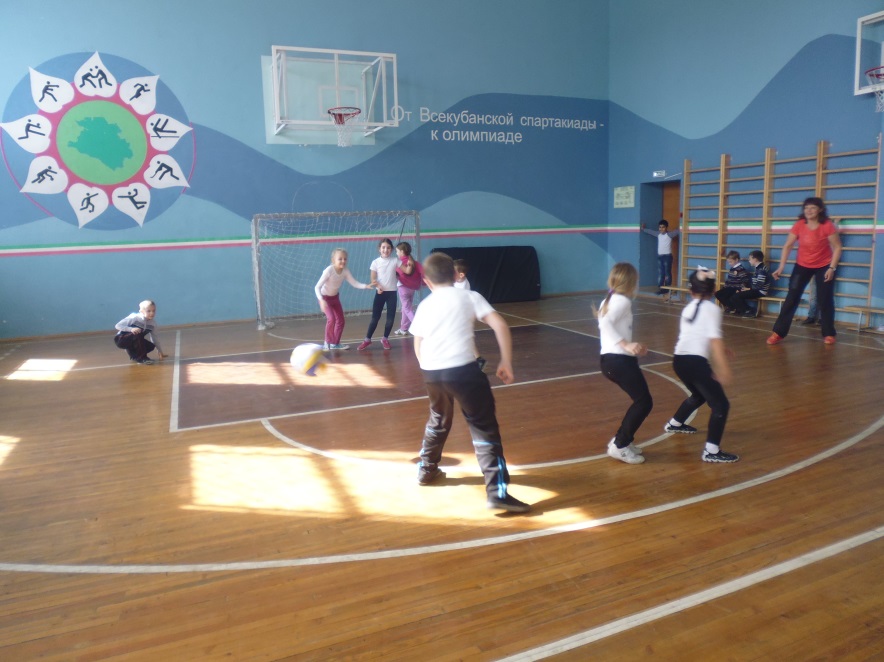 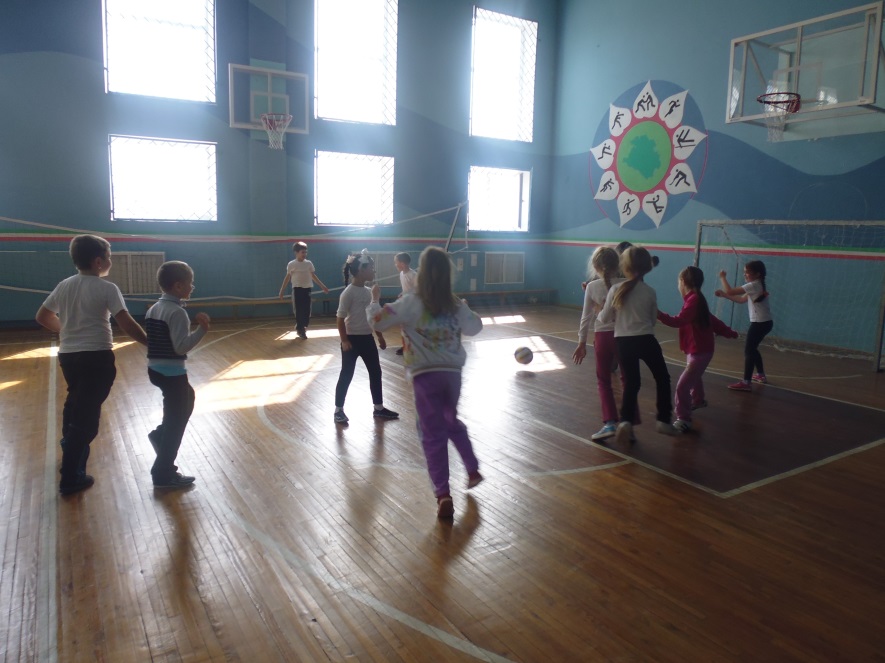 